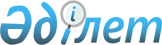 О внесении изменений и дополнений в постановление Национальной комиссии Республики Казахстан по ценным бумагам от 31 декабря 1998 года N 20
"Об утверждении Правил осуществления брокерской и дилерской деятельности на рынке ценных бумаг Республики Казахстан", зарегистрированное в Реестре государственной регистрации нормативных правовых актов Республики Казахстан под N 683
					
			Утративший силу
			
			
		
					Постановление Правления Национального Банка Республики Казахстан от 7 марта 2003 года N 76. Зарегистрировано в Министерстве юстиции Республики Казахстан 25 апреля 2003 г. за N 2243. Утратило силу - постановлением Правления Агентства РК по регулированию и надзору фин.рынка и фин.организаций от 27 августа 2005 года N 317 (V053870) (порядок введения в действие см. п.4 пост. N 317)



      В целях совершенствования нормативных правовых актов, регулирующих брокерскую и дилерскую деятельность на рынке ценных бумаг, и на основании подпункта 2-1) 
 пункта 6 
 и подпунктов 3) и 4)
 пункта 6-1 
 Положения о Национальном Банке Республики Казахстан, утвержденного Указом Президента Республики Казахстан от 11 августа 1999 года N 188, Правление Национального Банка Республики Казахстан постановляет:




      1. Внести в 
 постановление 
 Национальной комиссии Республики Казахстан по ценным бумагам от 31 декабря 1998 года N 20 "Об утверждении Правил осуществления брокерской и дилерской деятельности на рынке ценных бумаг Республики Казахстан" (зарегистрированное в Реестре государственной регистрации нормативных правовых актов Республики Казахстан под N 683, опубликованное в апреле 1999 года в журнале "Рынок ценных бумаг Казахстана" N 4, с учетом изменений и дополнений, утвержденных постановлениями Национальной комиссии Республики Казахстан по ценным бумагам от 20 апреля 1999 года 
 N 30 
 "О внесении изменений в некоторые нормативные правовые акты Национальной комиссии Республики Казахстан по ценным бумагам по вопросам допуска физических лиц к выполнению работ на рынке ценных бумаг", от 30 сентября 1999 года 
 N 44 
 "О внесении изменений и дополнений в Правила осуществления брокерской и дилерской деятельности на рынке ценных бумаг Республики Казахстан, утвержденные постановлением Национальной комиссии Республики Казахстан по ценным бумагам" от 31 декабря 1998 года N 20", постановлением Правления Национального Банка Республики Казахстан от 20 декабря 2001 года 
 N 566 
 "О внесении изменений и дополнений в постановление Национальной комиссии Республики Казахстан по ценным бумагам "Об утверждении Правил осуществления брокерской и дилерской деятельности на рынке ценных бумаг Республики Казахстан" от 31 декабря 1998 года N 20"), следующие изменения и дополнения:



      в Правилах осуществления брокерской и дилерской деятельности на рынке ценных бумаг Республики Казахстан, утвержденных указанным постановлением:



      по всему тексту слова "Брокерско-дилерской", "Брокерско-дилерская", "Брокерско-дилерскую" заменить словами "брокерской и дилерской", "брокерская и дилерская", "брокерскую и дилерскую" соответственно;



      в пункте 1:



      дополнить подпунктом 2-1) следующего содержания:



      "2-1) "внутренний контроль" - организация Брокером-дилером контроля за соблюдением его работниками законодательства Республики Казахстан и стандартов профессиональной деятельности, обеспечением надлежащего уровня надежности, соответствующего характеру и масштабам проводимых Брокером-дилером операций и минимизации рисков брокерской и дилерской деятельности в целях защиты законных интересов Брокера-дилера и его Клиентов;"; 



      в подпункте 3) исключить слова "(в допускаемых настоящими Правилами случаях)";



      дополнить подпунктом 6-1) следующего содержания:



      "6-1) "лицевой счет" - совокупность записей у Брокера-дилера первой категории, посредством которых осуществляется учет ценных бумаг и денег Клиента или Брокера-дилера;";



      в пункте 9:



      слово "ее" заменить словом "его";



      дополнить абзацем вторым следующего содержания:



      "При проверке Брокера-дилера уполномоченным органом на соответствие данного Брокера-дилера и его деятельности условиям лицензии на осуществление брокерской и дилерской деятельности на рынке ценных бумаг и требованиям законодательства Республики Казахстан данный Брокер-дилер представляет по запросу работников уполномоченного органа, включенных в состав проверочной группы, подлинники и копии документов, относящихся к брокерской и дилерской деятельности данного Брокера-дилера.";



      в пункте 12:



      подпункт 5) после слов "работники Бэк-офиса" дополнить словами "и других подразделений";



      пункт 14 дополнить предложением следующего содержания:



      "Не допускается совмещение работниками торгового подразделения должностей в подразделении Бэк-офиса (за исключением лиц, выполняющих исключительно технические функции)."; 



      в пункте 19:



      слова "принятии инвестиционных решений" заменить словами "осуществлении внутреннего контроля";



      слова "принятию инвестиционных решений" заменить словами "осуществлению внутреннего контроля";



      пункты 34 и 35 исключить;



      пункт 43 дополнить подпунктами 1-1) и 1-2) следующего содержания:



      "1-1) наименование эмитента ценных бумаг, сделка с которыми подлежит совершению в соответствии с данным клиентским заказом;



      1-2) сведения о ценных бумагах, сделка с которыми подлежит совершению в соответствии с данным клиентским заказом: вид, национальный идентификационный номер, количество ценных бумаг, подлежащих покупке или продаже, цена покупки или продажи ценных бумаг и другие сведения, необходимые для надлежащего совершения сделки;";



      пункт 50 дополнить абзацем вторым следующего содержания:



      "В случае приема денег Клиента в кассу Брокера-дилера первой категории последний в течение трех рабочих дней со дня такого приема (включая данный день) вносит эти деньги на счет данного Брокера-дилера, открытый в банке в целях учета и хранения денег, принадлежащих его Клиентам.";



      в подпункте 2) пункта 52 исключить слова ", выступающим в качестве дилера,";



      в пункте 61 первый абзац изложить в следующей редакции:



      "Брокер-дилер первой категории открывает каждому отдельному Клиенту лицевой счет, предназначенный для учета ценных бумаг и денег, которые принадлежат данному Клиенту, а также лицевой счет, предназначенный для учета ценных бумаг и денег, которые принадлежат самому Брокеру-дилеру. Брокер-дилер вправе открывать только собственный лицевой счет и лицевые счета своим Клиентам.";



      пункт 62 изложить в следующей редакции:



      "62. Для открытия лицевого счета Клиент Брокера-дилера должен представить последнему: 



      1) в случае если Клиент является юридическим лицом - нотариально удостоверенную карточку с образцами подписей работников Клиента, уполномоченных на подписание клиентских заказов от имени Клиента, и оттиска его печати;



      2) в случае если Клиент является физическим лицом - учетную карточку Клиента, содержащую его подпись, которая должна быть внесена в эту карточку в присутствии работника Брокера-дилера, уполномоченного на прием документов в целях открытия лицевых счетов.";



      дополнить пунктом 62-1 следующего содержания: 



      "62-1. Приказ на открытие лицевого счета Клиента должен включать следующие реквизиты:



      1) наименование/фамилия, имя, отчество Клиента;



      2) серия, номер документа, удостоверяющего личность, для Клиента - физического лица;



      3) номер и дата свидетельства о государственной регистрации (перерегистрации) для Клиента - юридического лица;



      4) место нахождение (место жительства) Клиента;



      5) реквизиты средств связи Клиента (номера телефонов, факс, адрес электронной почты и другие).



      Реквизиты, указанные в настоящем пункте, должны быть подтверждены соответствующими документами (копией удостоверения личности или паспорта физического лица, копиями свидетельства о государственной регистрации (перерегистрации) и статистической карточки юридического лица).



      Правилами СРО, членом которой является Брокер-дилер, и Внутренними правилами Брокера-дилера могут быть установлены дополнительные требования к составу реквизитов приказа Брокеру-дилеру на открытие лицевого счета."; 



      в пункте 63:



      после слова "установленном" дополнить словами "законодательством Республики Казахстан,";



      после слова "учет" дополнить словами "путем ведения журналов учета"; 



      в подпункте 9) знак препинания "." заменить знаком препинания ";";



      дополнить подпунктом 10) следующего содержания:



      "10) заключенных брокерских договоров и договоров номинального держания.";



      дополнить пунктом 63-1 следующего содержания:



      "63-1. Условия и порядок учета операций по лицевым счетам Клиентов Брокера-дилера первой категории и сроки исполнения данных операций устанавливаются в соответствии с законодательством Республики Казахстан, регулирующим деятельность по ведению реестра держателей ценных бумаг.";



      абзац первый пункта 70 изложить в следующей редакции:



      "Брокер-дилер осуществляет внутренний контроль в соответствии с внутренними документами.". 




      2. Департаменту финансового надзора (Бахмутова Е.Л.):



      1) совместно с Юридическим департаментом (Шарипов С.Б.) принять меры к государственной регистрации в Министерстве юстиции Республики Казахстан настоящего постановления;



      2) в десятидневный срок со дня регистрации в Министерстве юстиции Республики Казахстан настоящего постановления довести его до сведения заинтересованных подразделений центрального аппарата Национального Банка Республики Казахстан, закрытого акционерного общества "Казахстанская фондовая биржа", объединения юридических лиц "Ассоциация финансистов Казахстана", брокеров-дилеров, не являющихся членами закрытого акционерного общества "Казахстанская фондовая биржа".




      3. Контроль за исполнением настоящего постановления возложить на заместителя Председателя Национального Банка Республики Казахстан Сайденова А.Г.




      4. Настоящее постановление вводится в действие по истечении четырнадцати дней со дня государственной регистрации в Министерстве юстиции Республики Казахстан.


      


Председатель




    Национального Банка 


					© 2012. РГП на ПХВ «Институт законодательства и правовой информации Республики Казахстан» Министерства юстиции Республики Казахстан
				